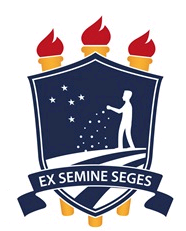 UNIVERSIDADE FEDERAL RURAL DE PERNAMBUCOPRÓ-REITORIA DE ENSINO DE GRADUAÇÃOCOORDENAÇÃO GERAL DE CURSOS DE GRADUAÇÃOPROGRAMA DE MONITORIAANEXO 7UNIVERSIDADE FEDERAL RURAL DE PERNAMBUCOPRÓ-REITORIA DE ENSINO DE GRADUAÇÃOCOORDENAÇÃO GERAL DE CURSOS DE GRADUAÇÃOPROGRAMA DE MONITORIAANEXO 7REQUERIMENTOREQUERIMENTOREQUERIMENTOPREENCHER/ASSINAR OS CAMPOS APLICÁVEIS AO TIPO DE REQUERIMENTOPREENCHER/ASSINAR OS CAMPOS APLICÁVEIS AO TIPO DE REQUERIMENTOPREENCHER/ASSINAR OS CAMPOS APLICÁVEIS AO TIPO DE REQUERIMENTODADOS PARA O REQUERIMENTODADOS PARA O REQUERIMENTODADOS PARA O REQUERIMENTOMonitor:....................................................................................................................................................................Departamento/Área:................................................................................................................................................Orientador:..............................................................................................................................................................Disciplina(s): ...........................................................................................................................................................Curso: ............................................................................................................... CPF:.............................................Data (inicial e final) de Monitoria:....................................................... Carga horária:....................................Monitor:....................................................................................................................................................................Departamento/Área:................................................................................................................................................Orientador:..............................................................................................................................................................Disciplina(s): ...........................................................................................................................................................Curso: ............................................................................................................... CPF:.............................................Data (inicial e final) de Monitoria:....................................................... Carga horária:....................................Monitor:....................................................................................................................................................................Departamento/Área:................................................................................................................................................Orientador:..............................................................................................................................................................Disciplina(s): ...........................................................................................................................................................Curso: ............................................................................................................... CPF:.............................................Data (inicial e final) de Monitoria:....................................................... Carga horária:....................................TIPO DE REQUERIMENTOTIPO DE REQUERIMENTOTIPO DE REQUERIMENTO(     ) Dispensa de Monitoria(     ) Desligamento de Monitor(     ) Substituição de Orientador (     ) Outros__________________________________________________________(     ) Dispensa de Monitoria(     ) Desligamento de Monitor(     ) Substituição de Orientador (     ) Outros__________________________________________________________Monitoria Voluntária ?Sim (     )     Não (     )JUSTIFICATIVA:JUSTIFICATIVA:JUSTIFICATIVA:(Se necessário, anexar folhas adicionais ou documento(s))(Se necessário, anexar folhas adicionais ou documento(s))(Se necessário, anexar folhas adicionais ou documento(s))IDENTIFICAÇÃO E ASSINATURA DO REQUERENTE:IDENTIFICAÇÃO E ASSINATURA DO REQUERENTE:IDENTIFICAÇÃO E ASSINATURA DO REQUERENTE:       Nome: ......................................................................Função:.........................................................................       RECIFE,             /            /20____            _________________________________________________                                                                                                 Assinatura do Requerente       Nome: ......................................................................Função:.........................................................................       RECIFE,             /            /20____            _________________________________________________                                                                                                 Assinatura do Requerente       Nome: ......................................................................Função:.........................................................................       RECIFE,             /            /20____            _________________________________________________                                                                                                 Assinatura do RequerenteVISTO DO ORIENTADOR:VISTO DO ORIENTADOR:VISTO DO ORIENTADOR:       RECIFE,             /            /20____            _________________________________________________                                                                                                 Assinatura do Orientador       RECIFE,             /            /20____            _________________________________________________                                                                                                 Assinatura do Orientador       RECIFE,             /            /20____            _________________________________________________                                                                                                 Assinatura do Orientador